Постановление Главы муниципального образования «Кошехабльское сельское поселение»«11» апреля 2011г.                                     № 08                                    а. КошехабльОб утверждении Положения «О порядке уведомления представителя нанимателя (работодателя) о фактах обращения в целях склонения муниципального служащего к совершению коррупционных правонарушений»На основании Федерального закона от 25.12.2008г. № 273-ФЗ «О противодействии коррупции»Постановляю:Утвердить Положение «О порядке уведомления представителя нанимателя (работодателя) о фактах обращения в целях склонения муниципального служащего к совершению коррупционных правонарушений» (приложение № 1)Контроль за исполнением настоящего постановления возложить на специалиста по общим вопросам Езугова С.А.Настоящее Постановление вступает в силу со дня его подписания. Глава муниципального образования «Кошехабльское сельское поселение»                                               Х.Г. Борсов Приложение № 1 к Постановлению главы муниципального образования «Кошехабльское сельское поселение» от 11 апреля 2011г. № 08ПОЛОЖЕНИЕо порядке уведомления представителя нанимателя (работодателя) о фактах обращения в целях склонения муниципального служащего к совершениюкоррупционных правонарушений Настоящее Положение разработано в соответствии с пунктом 5 статьи 9 Федерального закона от 25 декабря 2008 года № 273-ФЗ «О противодействии коррупции» и определяет порядок уведомления представителя нанимателя (работодателя) о фактах обращения в целях склонения муниципального служащего к совершению коррупционных правонарушений (далее - уведомление), устанавливает перечень сведений, содержащихся в уведомлениях, порядок регистрации уведомлений, организации проверки этих сведений	и принятие решений по результатам рассмотрения уведомлений. Действие настоящего Положения распространяется на муниципальных служащих, для которых Елава администрации МО «Кошехабльское сельское поселение» является представителем нанимателя (работодателем). К коррупционным правонарушениям относятся: злоупотребление служебным положением; злоупотребление полномочиями; дача взятки; получение взятки;-   коммерческий	подкуп, либо иное незаконное использованиемуниципальным	служащим служебного положения вопреки интересамобщества, государства, требованиям должностной инструкции в целях получения выгоды в виде денег, ценностей, иного имущества или услуг имущественного характера, иных имущественных прав для себя или для третьих лиц,	либо незаконное предоставление такой выгодымуниципальному служащему, другим физическим лицам, а также совершения указанных деяний в интересах юридического лица. Муниципальный служащий при исполнении служебных обязанностей обязан при общении с гражданами соблюдать нормы и правила служебной этики, не провоцировать гражданина к совершению коррупционного правонарушения. В случае	неспровоцированного и однозначно понятого для муниципального служащего обращения к нему каких-либо лиц (от имени каких-либо лиц) в целях склонения его к коррупционному правонарушению, муниципальный служащий обязан в течение суток со дня обращенияуведомить представителя нанимателя (работодателя) о факте обращения в целях склонения к совершению коррупционного правонарушения.Функции представителя нанимателя (работодателя) в отношении муниципальных служащих осуществляет Глава администрации МО «Кошехабльское сельское поселение». Уведомление является служебной обязанностью муниципального служащего, невыполнение которой влечет увольнение муниципального служащего, либо привлечение его к другим видам ответственности в соответствии с законодательством Российской Федерации. Уведомление о фактах обращения в целях склонения к совершению коррупционного правонарушения (далее - уведомление) оформляется в письменном виде и содержит следующие сведения: фамилия, имя, отчество	муниципального служащего, направившего уведомление (далее - уведомитель), адрес проживания, контактный телефон; замещаемая должность муниципальной службы уведомителя; информация о лице (лицах), склонявшем муниципального служащего к совершению коррупционных правонарушений; информация о месте, времени и иных обстоятельствах обращения в целях склонения муниципального	служащего к совершению коррупционного правонарушения (далее - обращение); информация об обстоятельствах, послуживших основанием для обращения; информация о действии (бездействии), которое муниципальный служащий должен совершить при обращении.Уведомление заверяется личной подписью муниципального служащего с указанием времени и места составления уведомления (приложение 1 к Положению). Представитель нанимателя (работодатель) в течение суток со дня получения уведомления проводит собеседование с муниципальным служащим и после получения подтверждения изложенных в уведомлении сведений регистрирует в журнале уведомлений (приложение 2 к Положению) о коррупционных правонарушениях, находящемся в отделе по организационной работе и муниципальной службе администрации. Муниципальный служащий имеет право во время собеседования с представителем нанимателя (работодателя) представить дополнительные сведения, документы и материалы, касающиеся информации, изложенной в уведомлении. Представитель нанимателя (работодателя) принимает зависящие от него меры по проверке сведений, изложенных в уведомлении. После регистрации уведомления в журнале регистрации уведомлений о коррупционных правонарушениях, представитель нанимателя (работодателя) заказным письмом направляет уведомление и соответствующие материалы в территориальные органы прокуратуры по месту службы муниципального служащего.Приложение 1 к Положению о порядке уведомления представителя нанимателя (работодателя) о фактах обращения в целях склонения муниципального служащего к совершению коррупционных правонарушенийУВЕДОМЛЕНИЕВ соответствии со статьей 9 Федерального закона от 25.12.2008 № 273 ФЗ «О противодействии коррупции» Я ____________________________________________________________________________	(Ф.И.О., замещаемая должность муниципальной службы)Настоящим уведомляю об обращении ко мне «	»	20	г. гражданина(ки) ______________________________________________________________________________(Ф.И.О.)в целях склонения меня к совершению коррупционных действий, а именно:________________________________________________________________________________ ______________________________________________________________________________(перечислить, в чем выражается склонение к коррупционным правонарушениям)Настоящим подтверждаю, что мною	(Ф.И.О.)Обязанность об уведомлении органов прокуратуры или других государственных органов выполнена в полном объеме.«	»	20	г. 	(подпись)Уведомление зарегистрировано в журнале регистрации «	»	20	г.	№(подпись ответственного лица)Приложение 2 к Положению о порядке уведомления представителя нанимателя (работодателя) о фактах обращения в целях склонения муниципального служащего к совершению коррупционных правонарушенийЖУРНАЛрегистрации уведомлений о фактах обращения в целях склонения муниципального служащего к совершению коррупционных правонарушенийАДЫГЭ РЕСПУБЛИКМУНИЦИПАЛЬНЭ  ГЪЭПСЫКIЭ ЗИIЭ «КОЩХЬАБЛЭ  КЪОДЖЭ ПСЭУПI»385400 къ. Кощхъабл,Зэкъошныгьэм иур №56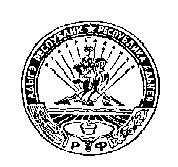 РЕСПУБЛИКА АДЫГЕЯМУНИЦИПАЛЬНОЕ ОБРАЗОВАНИЕ«КОШЕХАБЛЬСКОЕ СЕЛЬСКОЕ ПОСЕЛЕНИЕ»385400 а.Кошехабль, ул.Дружбы народов ,56№п/п1ДатарегистрацииФ.И.О.,должностьуведомителяКраткое изложение обстоятельств делаДата и место обращенияПримечание№п/п123456